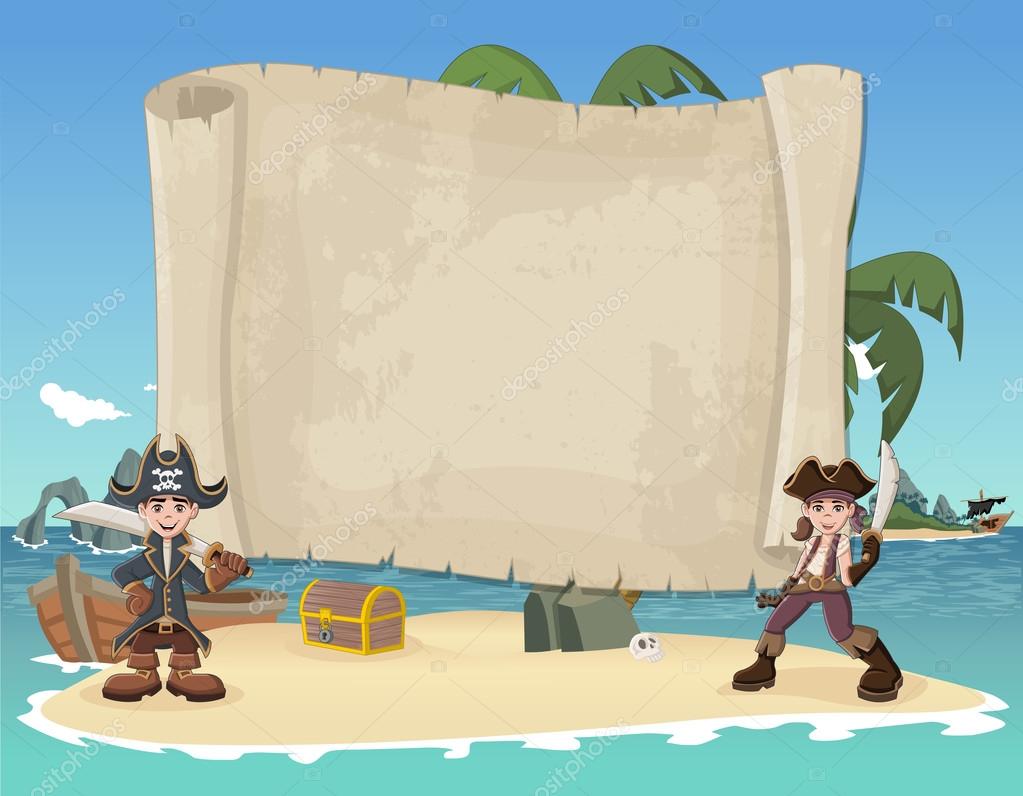                                                                                    Obec Vysoká Libyně                      zve všechny malé i velké                                       na                     MAŠKARNÍ PLES                              16.3.2019 ve 14 hod.                                                                                    Vstup dobrovolný